Google формалары: қалай құру керек және жұмыста қалай қолдану керекПішіндерді қалай құруға болады Қызметкерлеріңізге жұмыс ортасын жақсарту бойынша ұсыныстар алу үшін сауалнама жібергіңіз келе ме? Сіз мұғалімсіз және оқушыларыңызды бағалау үшін сауалнама жасағыңыз келе ме? Осы және ұқсас жағдайларда пайдалану пайдалы болуы мүмкін Google формалары - Google-де қол жетімді, бұл онлайн режимінде ақысыз нысандарды жасауға, нәтижелерді автоматты түрде жинауға және оларды оңай көруге мүмкіндік береді.Қалай айтасың? Бұрын оны қолданып көрмегендіктен, сізде түсінік жоқ google формаларын қалай құруға болады ? Мәселе неде? Егер қаласаңыз, мен қалай компьютерден және а-дан қалай өту керектігін түсіндіре аламын ұялы телефон және планшет. Мен ол жерде болған кезде Google Forms-ты қалай құруға болатынын түсіндіремін Сынып бөлмесі, білім әлеміне арналған танымал Google платформасы, егер сізді қызықтырса.Сонда сен сол жерде тұрып не істейсің? Күш пен батылдық: өзіңізді жайлы етіңіз, барлық абзацты келесі абзацтарды оқуға арнаңыз, ең бастысы мен сізге беретін «кеңестерді» жүзеге асыруға тырысыңыз. Менің қадамдық нұсқауларымды орындай отырып, сіз өз «тәуекеліңізді» ешқандай қиындықсыз аяқтай алатындығыңызға сенімдімін. Оқудан рахат алыңыз!Google пішіндерін компьютерде қалай құруға боладыҰялы телефондар мен планшеттерде Google формаларын қалай құруға боладыGoogle формаларын қалай құруға болады Google пішіндерін компьютерде қалай құруға боладыҚаласаңыз компьютерде Google нысандарын жасау, басты бетке өту керек Google формалары және жаңа сауалнама құруды бастаңыз. Алайда, қызметтің қалай жұмыс істейтінін түсіндірмес бұрын, сізге бұл қызметті пайдалану үшін сізде Google есептік жазбасы болуы керек екенін еске салғым келеді: егер сізде жоқ болса, оны қазір жасаңыз, мүмкін мен өзім байланыстырған оқулықта берген нұсқауларды орындау арқылы. .Модульді құруды жалғастыру үшін, Google Forms басты бетіне өтіп, Google есептік жазбаңызға кіріңіз (егер сіз оны әлі жасамаған болсаңыз) және түймесін басыңыз. (+) Боснемесе қол жетімді алдын ала орнатылған параметрлердің біреуін таңдаңыз (мысалы: Байланыс мәліметтері, Кешке шақыруЖәне т.б.).Содан кейін өрісті қолдана отырып, сауалнаманың тақырыбын жазыңыз Атауы жоқ модуль мәтін өрісін қолдана отырып, форманың сипаттамасын енгізіңіз Модуль сипаттамасы.Енді нысанды толтыруды жалғастырыңыз, тақырыптың атауын беріңіз сұраныс және опциялар сәйкес өрістерде жауап беру. Оң жақтағы ашылмалы мәзірді пайдаланып, сіз сұрақтан кейін енгізілетін жауаптардың түрін таңдай аласыз: Бірнеше таңдау, Құсбелгілер, Ашылмалы тізім, Параграф және т.б.Әр сұраққа қатысты қораптың оң жағындағы түймелерді қолдана отырып, сіз жаңа сұрақ қосуға болады (батырманы қолдана отырып) (+) ), импорттау сұрақтары (білдіретін батырманы қолдана отырып) оңға көрсеткісі бар парақ (батырманы пайдаланып) тақырыбын және сипаттамасын енгізіңіз Tt ), суретті қосыңыз (ұсынатын батырманы қолданып) ашық хат ), а салыңыз Бейне (нұқу арқылы) үшбұрыш ) формуласына жаңа бөлім қосыңыз (белгішені қолданып) екі төртбұрыш ).Егер сіз кейбір сұрақтарға жауаптар міндетті болуын қаласаңыз, жылжыңыз EN қосқыш тұтқасы затқа сәйкес орналасқан Міндеттеме, сізді қызықтыратын сұраққа қатысты ұяшыққа салыңыз.Парақтың жоғарғы оң жақ бұрышында орналасқан түймелер арқылы модуль тақырыбын (белгішесі арқылы) өзгертуге болады бояғыш ), алдын ала қарауды (қолдана отырып) көріңіз оджо модулінің параметрлерін біреуіне келтіріп баптаңыз презентация немесе сараптама (белгішесін басып) ruea ).Мұны жасауға дайын болған кезде, күлгін түсті батырманы басып, пішінді жалпыға жария етіңіз жіберу (жоғарғы оң жақта). Содан кейін оны веб-параққа салыңыз (таңбаны басқан кезде көретін кодты қойыңыз) екі дерт ашық терезеде бар) немесе форманы контактілеріңізге жіберіп, сол арқылы әрекет етіңіз электрондық пошта (белгісі) карта конверті ) немесе алыс сілтеме (белгішесі жол ).Ұялы телефондар мен планшеттерде Google формаларын қалай құруға боладыСіз барасыз ұялы телефондар мен планшеттерде Google формаларын жасау ? Мұны сіз Google Forms сайтының мобильді нұсқасында әрекет ету арқылы жасай аласыз, ол өзінің аналогына ұқсас жұмыс істейді. үстелде.Жалғастыру үшін негізгі Google Forms парағына өтіп, Google есептік жазбаңызға кіріңіз (егер сіз әлі жасамаған болсаңыз). Содан кейін түймесін түртіңіз (+) Бос және ашылған бетте мәтіндік өрістегі формаға тағайындалатын тақырыпты көрсетіңіз Атауы жоқ модуль.Содан кейін мәтін өрісін қолдана отырып, сауалнаманың сипаттамасын беріңіз Модуль сипаттамасы. Содан кейін. Тақырыбын енгізіңіз сұраныс және опциялар сәйкес мәтіндік өрістерді қолдана отырып жауап, ашылмалы мәзірді сәл төменге қарай қолдану үшін жауап түрін таңдауға болады (мысалы: Бірнеше таңдау, Ашылмалы тізімжәне т.б.). Нысанға енгізілген жауаптарды міндетті ету үшін, өтуді ұмытпаңыз EN элементтің жанында орналасқан қосқыш Міндеттеме.Парақтың төменгі жағында орналасқан батырмаларды пайдаланып, сұрақ қоюға болады (батырма арқылы) (+) ), импорт сұрақтары (арқылы) оңға көрсеткісі бар парақ ), тақырып пен сипаттаманы қосыңыз (батырма арқылы) Tt (, көмегімен) суретті салыңыз ашық хат ), бейнені қосыңыз (батырманы көрсететін батырма арқылы) үшбұрыш ) формуланың ішіне жаңа белгі салыңыз (белгішені қолданып) екі төртбұрыш ).Алайда, жоғарғы оң жақтағы батырмаларды басу арқылы сіз модуль тақырыбын өзгерте аласыз бояғыш), оның алдын-ала қарауын көрсетеді оджо ) жасаңыз және оны конфигурациялау үшін оны жасаңыз презентация немесе сараптама (белгішесі арқылы) ruea ).Пішінді жалпыға қол жетімді ету үшін белгісін түртіңіз қағаз ұшағы жоғарғы оң жақта орналасқан және опцияларының бірін таңдаңыз күзетші немесе қол жетімділерден бөлісу: мысалы, оны белгішені басқаннан кейін көрінетін кодты көшіріп, веб-бетте орналастыруға болады екі дерт, оны электрондық пошта арқылы жіберу және т.б.Google формаларын сыныпта қалай құруға боладыЕгер сен қаласаң сыныпта Google формаларын құру, Mountain View гигантының әйгілі қызметі, он-лайн режимінде оқуға арналған әртүрлі құралдарды, соның ішінде курста оқып жүргендермен салыстырып тексеру құралы ретінде пайдалануға болатын модульдерді құруды ұсынады, бұл сізге арналған нұсқаулықтың бөлімі. ірі план.Жалғастыру үшін, негізгі бетіне қосылған Google Classroomтүймесін басыңыз Сынып бөлмесіне бару егер сізде болмаса, мұғалім қолдайтын Google есептік жазбаңызбен немесе есептік жазбаңызбен кіріңіз G Suite білім беру үшін ол өзі жұмыс істейтін мекеме ұсынған.Енді қойындыға басыңыз Курстық жұмыс жоғарғы жағында түймесін басыңыз (+) Жасау беттің жоғарғы жағында орналасқан және өзіңіз жасағыңыз келетін модуль түрін таңдаңыз (мысалы: Үйге тапсырма, Сауалнамамен тапсырма, сұрақ солай).Осы кезде, экранда көрсетілген ақпаратты, соның ішінде, берілген ақпаратты толтырыңыз тақырыбыа нұсқаулар батырмаларды пайдалана отырып, оны және қосымшаларды толтыру үшін қосу o Жасау.Сауалнаманы толтырғаннан кейін, оң жақтағы бүйірлік тақтаны таңдаңыз Curso él Эстудиантес тексеруді тағайындау, Тыныс белгілері, L ' тақырыпа тор бағалау және т.б. Егер қаласаң Google нысандарын уақытылы жасаңыз, ашылмалы мәзірден таңдап, мерзімді белгілеуді ұмытпаңыз Мерзімі.Аяқтағаннан кейін түймесін басыңыз Тағайындау жоғарғы оң жағында пішінді жариялау және тағайындау үшін немесе түймесін басыңыз (▾) жұмысты жоба түрінде сақтау үшін немесе оны кейінірек жариялау үшін жоспарлау үшін, осы түйменің қасында орналасқан.Қарағанды ​​облысы білім басқармасының Балқаш қаласы білім бөлімінің «Михаил Русаков атындағы мектеп-интернаты» КММGOOGLE ФОРМАЛАРЫ: ҚАЛАЙ ҚҰРУ КЕРЕК ЖӘНЕ ЖҰМЫСТА ҚАЛАЙ ҚОЛДАНУ КЕРЕК	Алиева Ш. А.Сыздықова И. Н.Рахимберлина Н. С.	Балқаш қ., 2022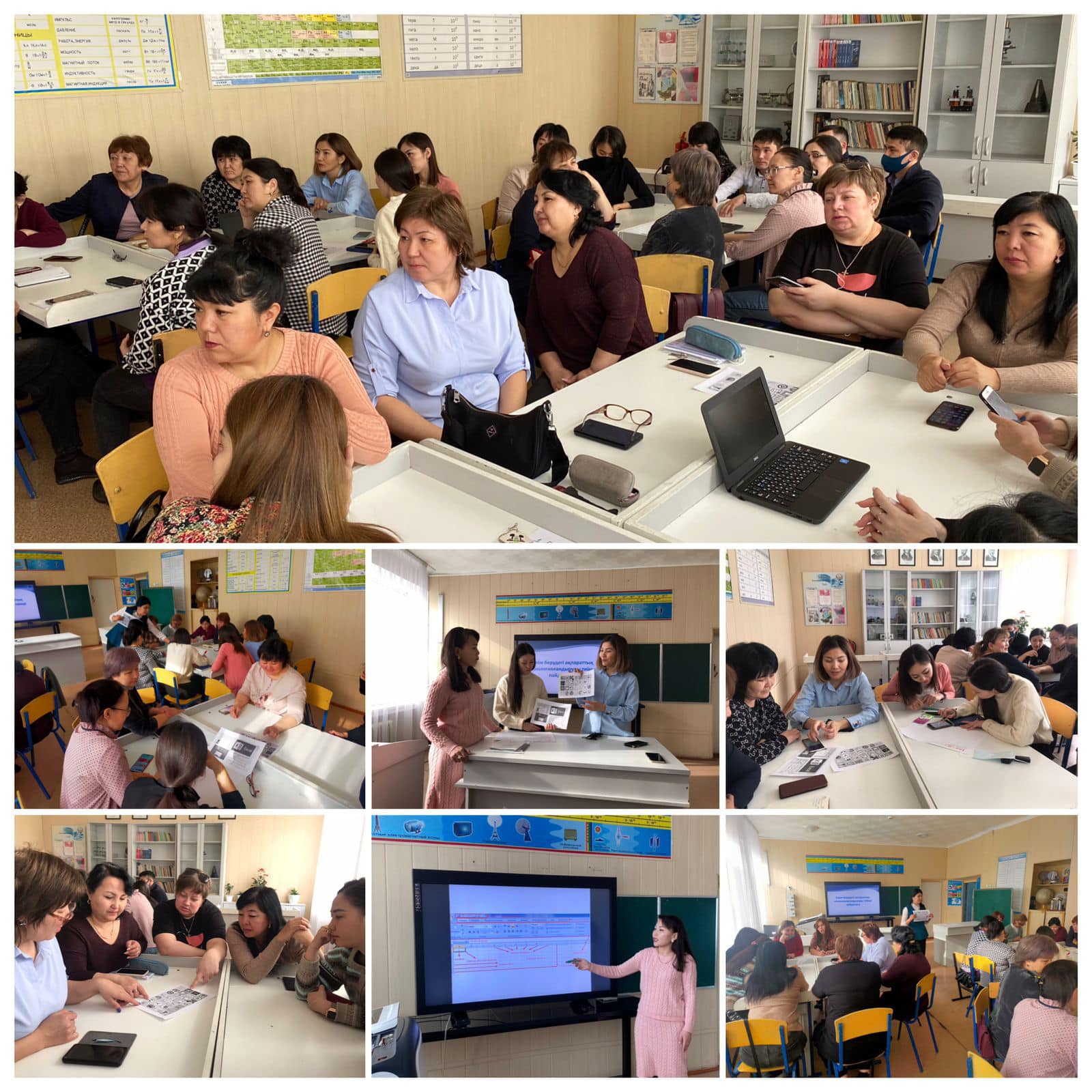 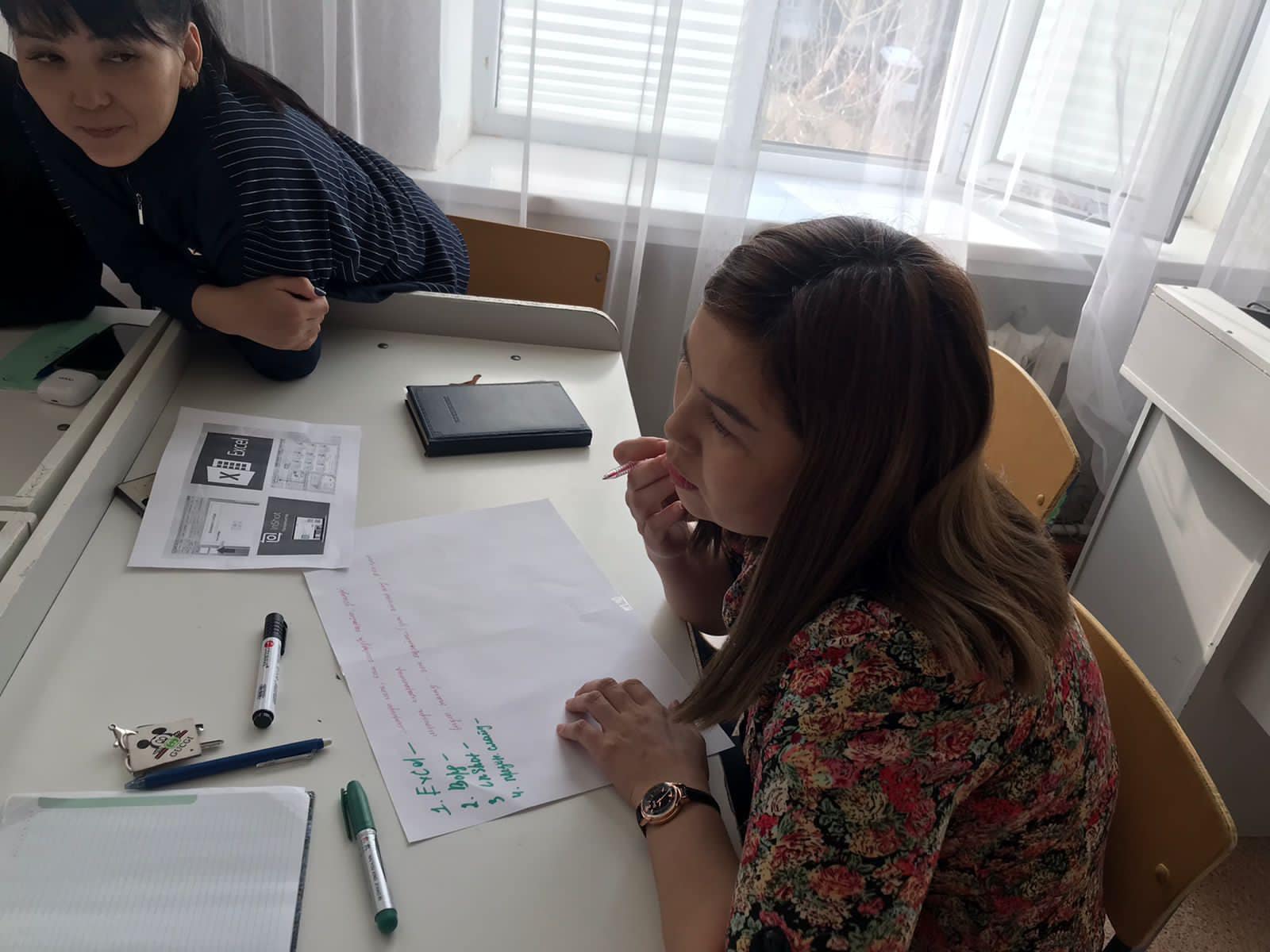 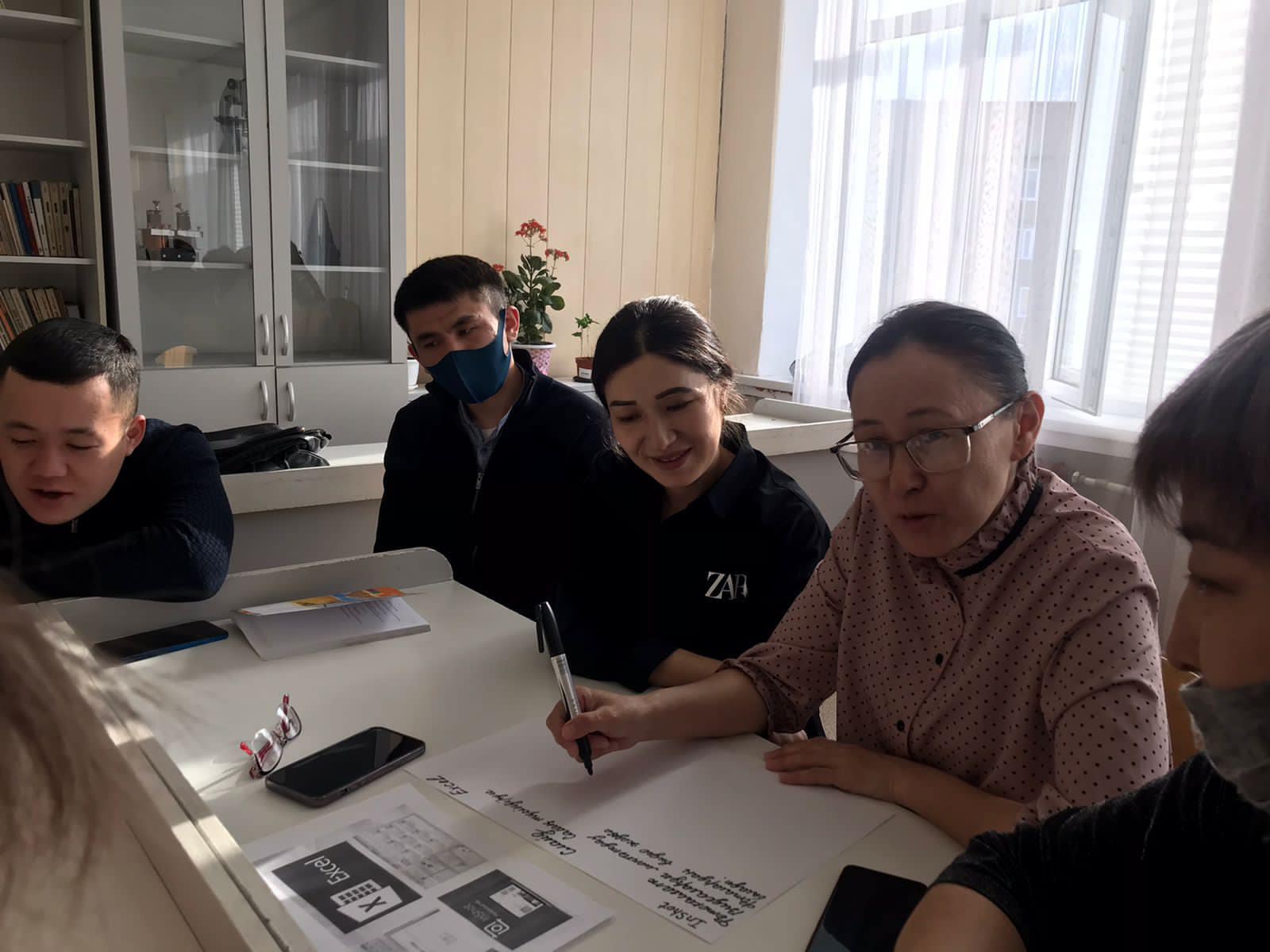 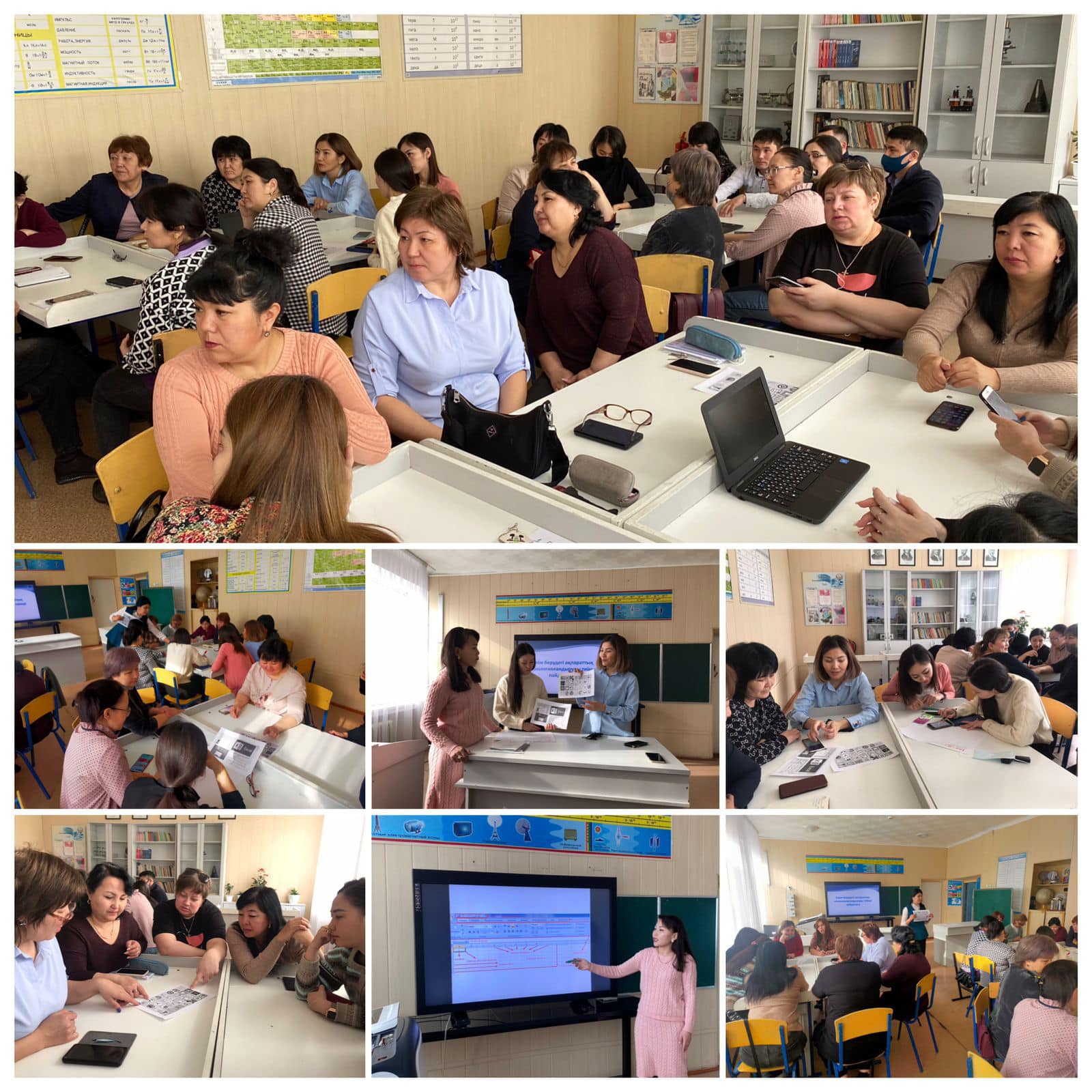 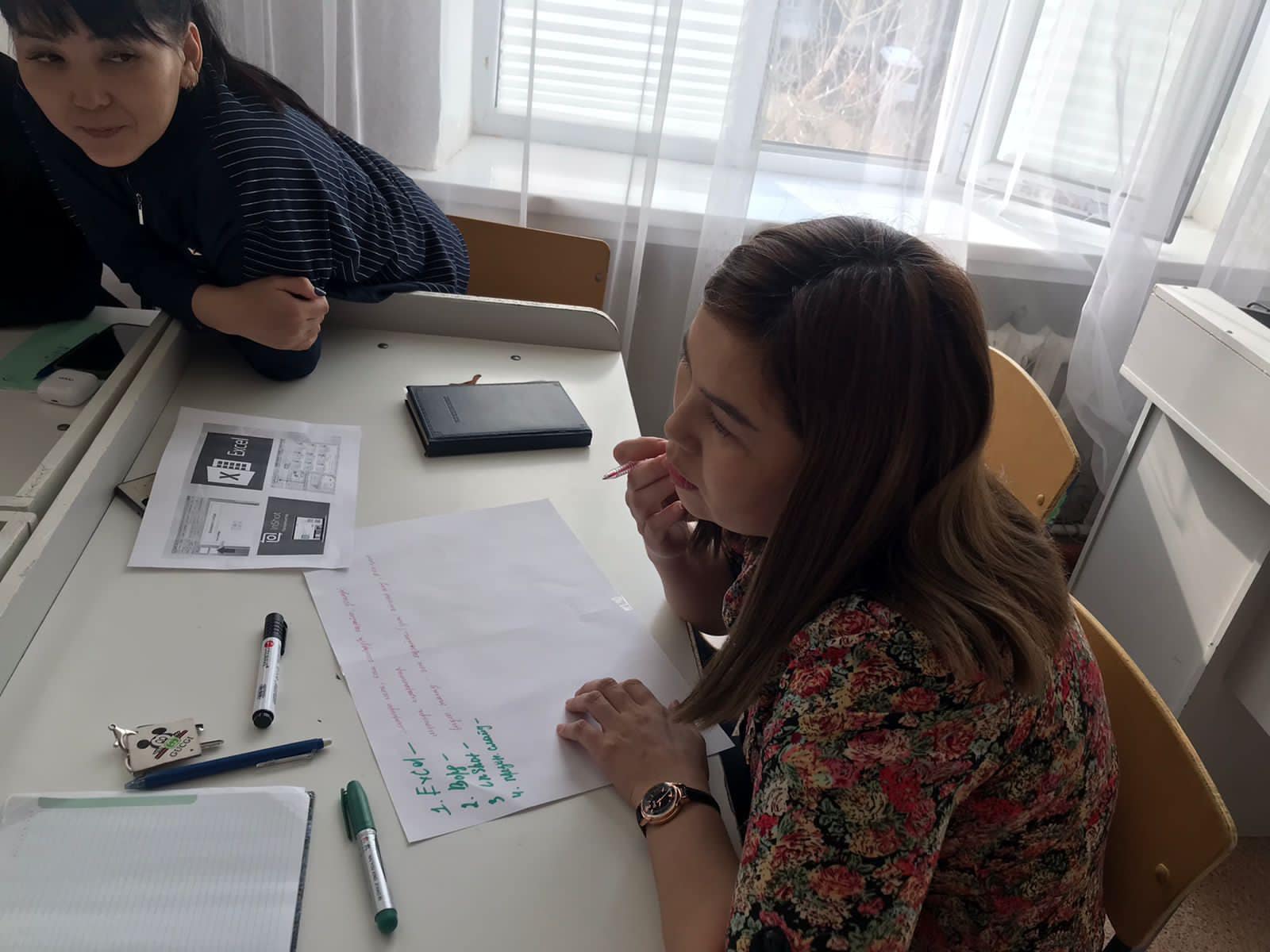 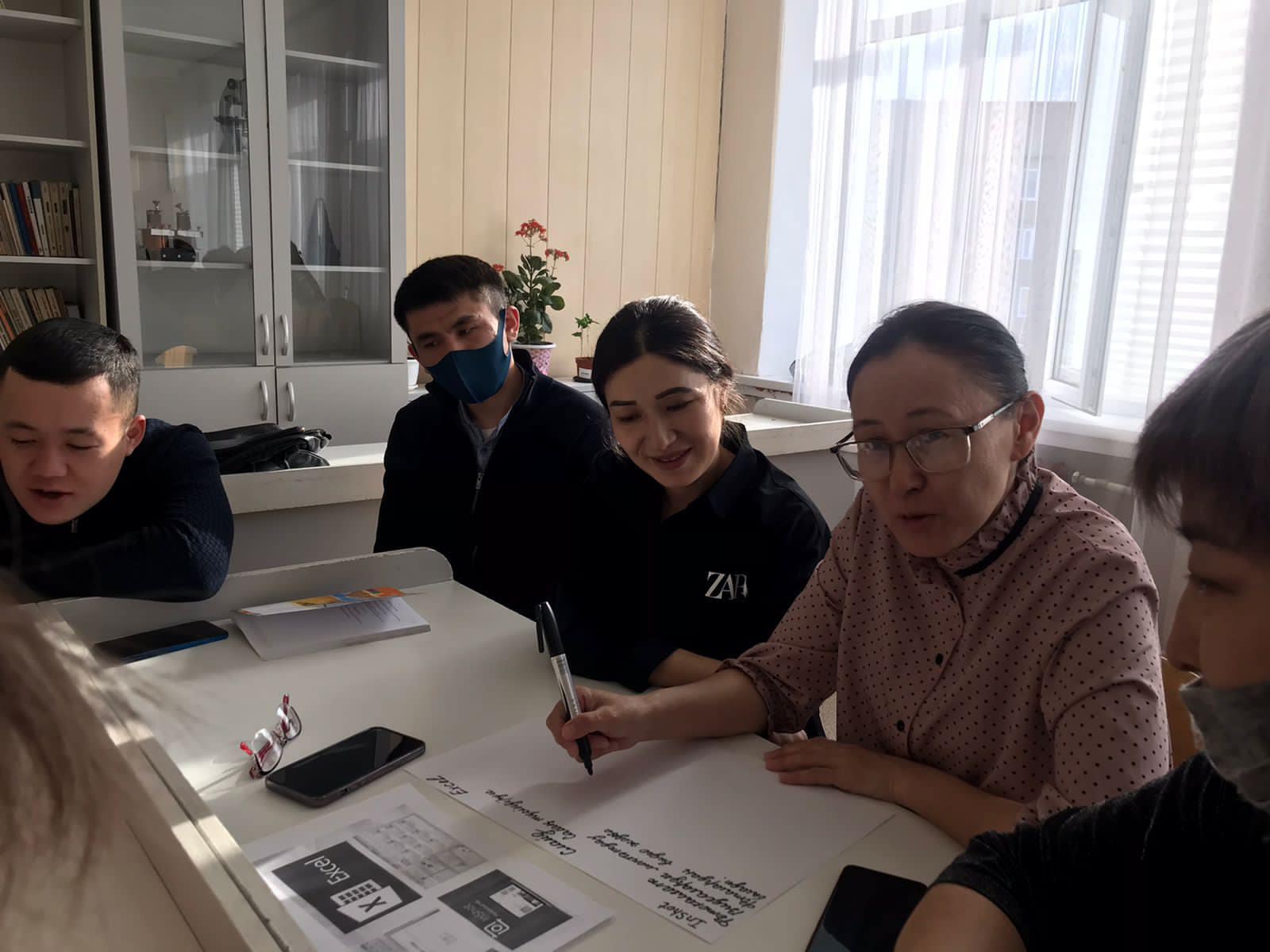 